Załącznik do oferty	Wykaz dodatkowego doświadczenia osób skierowanych do wykonania zamówieniaNazwa i adres Wykonawcy .....................................................................................................................reprezentowany przez:1 ………………………………………………………………………………(imię, nazwisko, stanowisko/podstawa do reprezentacji)Oświadczam(-y), że do realizacji zamówienia skieruję (-my) Panią/Pana:1.………………….…………………….(imię nazwisko)1,która(y) będzie pełnić funkcję Kierownika kontraktu/budowy, posiadającego uprawnienia budowlane do kierowania robotami budowlanymi w specjalności drogowej: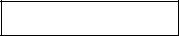 TAK / NIE2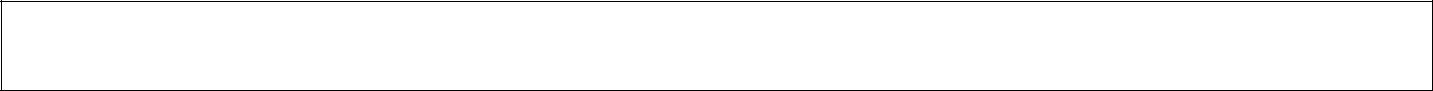 ………………………………………………………………………..(rodzaj i nr uprawnień budowlanych)1podstawa dysponowania osobą 1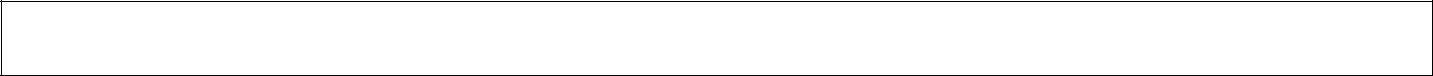 ……………………..Wskazana osoba posiada doświadczenie zawodowe, tj.:okresie ostatnich 10 lat, przed upływem składania ofert, był kierownikiem robót(w rozumieniu art. 12 pkt 1 ppkt2 ustawy Prawo Budowlane), branży drogowej przy realizacji zadania nie wymienionego w warunku minimalnym które obejmowało budowę, lub przebudowę drogi publicznej o długości odcinka (kilometraż) co najmniej 0,5 m30należy wpisać wymagane informacjenależy wpisać odpowiednieUWAGA: Wykaz dodatkowego doświadczenia osób skierowanych do wykonania zamówienia Wykonawca składa wraz z ofertą............................................….	…………............................................................(miejscowość , data)	(podpis Wykonawcy/Pełnomocnika)L.p.Nazwa zadania, przedmiot umowyzadanie obejmowało budowę,zadanie obejmowało budowę,zadanie obejmowało budowę,Termin sprawowania funkcjiPodmiot dla któregoMiejsce wykonanialubprzebudowędrogikierownika budowy:zrealizowano zadaniepublicznej o długościpublicznej o długościodcinkaod - do(kilometraż) co najmniej 0,5 km(kilometraż) co najmniej 0,5 km(kilometraż) co najmniej 0,5 km(d/m/r)1.…………… km2.………………….km2.SPECYFIKACJA ISTOTNYCH WARUNKÓW ZAMÓWIENIASPECYFIKACJA ISTOTNYCH WARUNKÓW ZAMÓWIENIASPECYFIKACJA ISTOTNYCH WARUNKÓW ZAMÓWIENIASPECYFIKACJA ISTOTNYCH WARUNKÓW ZAMÓWIENIAZP 271.17.2017ZP 271.17.2017ZP 271.17.20173.……………..km4.……………..km5.……………..km